Le magicien d’Oz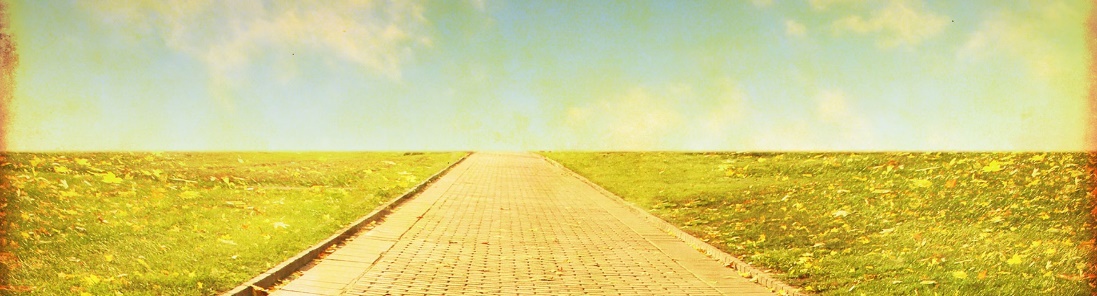 lecture : bien comprendre le vocabulaireSurligne les mots qu’on pourrait utiliser. Barre les mots qui ne marcheraient pas.Dorothy habite dans une ferme au Kansas avec sa famille.La sorcière donne des souliers d’argent à Dorothy.La sorcière donne des souliers d’argent à Dorothy.Le sorcière dit à Dorothy d’aller voir le magicien d’Oz.Le magicien d’Oz habite dans la cité d’Émeraude. .Le magicien d’Ozlecture : bien comprendre le vocabulaireSurligne les mots qu’on pourrait utiliser. Barre les mots qui ne marcheraient pas.Dorothy et Toto marchent sur la route de briques jaunes.Dorothy aide l’épouvantail à descendre de son poteau.L’épouvantail n’arrive pas à faire fuir les oiseaux.Dorothy veut demander à Oz de l’aider à rentrer au Kansas.L’épouvantail décide d’aller avec Dorothy voir Oz.Le magicien d’Ozlecture : bien comprendre le vocabulaireSurligne les mots qu’on pourrait utiliser. Barre les mots qui ne marcheraient pas.Dorothy et l’épouvantail marchent dans une forêt.Ils rencontrent un bûcheron en fer blanc.Le bûcheron a rouillé.Dorothy met de l’huile dans les articulations du bûcheron.Le bûcheron décide d’aller voir le magicien d’Oz.Le magicien d’Ozlecture : bien comprendre le vocabulaireSurligne les mots qu’on pourrait utiliser. Barre les mots qui ne marcheraient pas.Le lion décide d’aller avec ses amis à la cité d'Émeraude.Les cinq compagnons arrivent devant un fossé.Le lion saute par-dessus un fossé.Les cinq compagnons sont poursuivis par des bêtes.Ils arrivent à s'échapper grâce à une idée de l'épouvantail.Le magicien d’Ozlecture : bien comprendre le vocabulaireSurligne les mots qu’on pourrait utiliser. Barre les mots qui ne marcheraient pas.Dorothy et ses compagnons arrivent dans un champ de pavots.Celui qui respire leur parfum va s’endormir et mourir.Ils passent à côté du lion, il s’est endormi !Le bûcheron aide la reine des souris qui est poursuivie parun chat.La reine des souris et ses souris vont chercher le lion.Le magicien d’Ozlecture : bien comprendre le vocabulaireSurligne les mots qu’on pourrait utiliser. Barre les mots qui ne marcheraient pas.Ils vont voir le magicien d’Oz dans son palais.Dorothy demande à rentrer au Kansas.À chaque fois, le magicien d'Oz a une forme différente : une tête, une jolie dame, une bête féroce.Et à chaque fois il dit : "Je le ferai si… »Les cinq compagnons partent pour le pays de la méchante sorcière.Le magicien d’Ozlecture : bien comprendre le vocabulaireSurligne les mots qu’on pourrait utiliser. Barre les mots qui ne marcheraient pas.La sorcière de l'Ouest est très en colère.La sorcière demande à ses corbeaux de leur crever les yeux.La sorcière demande à ses esclaves de les tuerLes singes lancent le bûcheron sur des rochers.Ils enferment le lion dans la prison de la sorcière. Le magicien d’Ozlecture : bien comprendre le vocabulaireSurligne les mots qu’on pourrait utiliser. Barre les mots qui ne marcheraient pas.La sorcière dit à Dorothy et Toto de laver les marmites La nuit Dorothy apporte à manger au lion en secret.Le lion et Dorothy sont tristes pour leurs amis.La sorcière veut les souliers d'argent de Dorothy La sorcière connait le pouvoir des souliers d’argent.Le magicien d’Ozlecture : bien comprendre le vocabulaireSurligne les mots qu’on pourrait utiliser. Barre les mots qui ne marcheraient pas.La sorcière est morte.Dorothy délivre le lion.Ils vont demander au magicien d'Oz de tenir sa promesse.Les singes obéissent à celui qui a le chapeau.Les singes emmènent les cinq compagnons à la cité d'Émeraude.Le magicien d’Ozlecture : bien comprendre le vocabulaireSurligne les mots qu’on pourrait utiliser. Barre les mots qui ne marcheraient pas.Dorothy et ses amis vont au palais du magicien. Toto tire sur un rideau.Oz est arrivé dans ce pays en montgolfière.Les gens ont pensé qu'il avait des pouvoirs magiques.Oz dit que le bûcheron a beaucoup de cœur.Le magicien d’Ozlecture : bien comprendre le vocabulaireSurligne les mots qu’on pourrait utiliser. Barre les mots qui ne marcheraient pas.Oz fait une potion de courage pour le lion.C'est plus dur pour aider Dorothy.Oz monte dans la montgolfière.Dorothy et ses amis décident d'aller demander de l'aide à Glinda.Glinda est la gentille sorcière du Sud.Le magicien d’Ozlecture : bien comprendre le vocabulaireSurligne les mots qu’on pourrait utiliser. Barre les mots qui ne marcheraient pas.Dorothy dit à la sorcière qu'elle veut retourner chez elle.La sorcière dit qu'il suffit d'utiliser le pouvoir magique des souliers d'argent.À chaque fois, le magicien d'Oz a une forme différente : une tête, une jolie dame, une bête féroce.Dorothy tape trois fois les talons de ses souliers.Dorothy se retrouve devant la ferme de son tonton et sa tata.